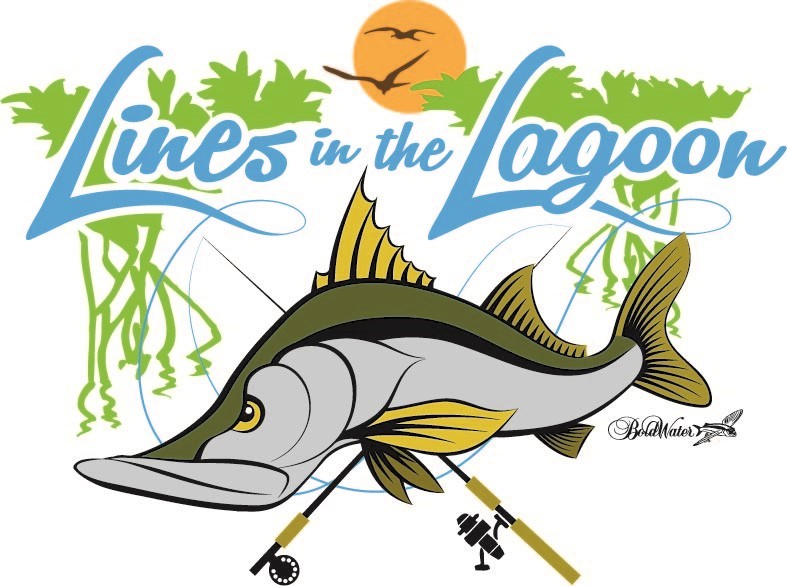 I hereby pledge the sum of $_________________________________ toward the junior fishing tournament Lines in the Lagoon and understand the proceeds will go to the Lines in the Lagoon (LITL), Ocean Research & Conservation Association (ORCA), and Coastal Conservation Association Florida (CCA Florida). LITL, ORCA and CCA Florida are 501(c) (3) not-for-profit organizations and all contributions made for this event are tax deductible as allowed by law.  ___    Please sign me up as a gift in-kind sponsor.   I am donating ____________________________________________________ valued at $_____________________ Name:__________________________________________________________________________________________ Company (if applicable) ___________________________________________________________________________ Address: _________________________________________________________________________________________ Phone: ______________________________ Email:__________________________________________________ Form of payment - please check one: □ Enclosed is a check made payable to “Lines in the Lagoon” in the amount of $ _________________________________ □ I will pay online at www.linesinthelagoon.com  Please follow up with me by phone at ____________________________________ if there are any questions. Please write the name you want used for your sponsorship recognition:  __________________________________________________________________________________________________ SIGNATURE  	 	 	 	 	 	 	 	 	 AMOUNT _____________________________________________________________________  $________________________ □ Please keep my gift anonymous  Lines in the Lagoon ●  P.O. Box 644071 ● Vero Beach, Fl 32964 (If you are submitting a check, please make it payable to Lines in the Lagoon)  www.linesinthelagoon.com      Please submit your logo by August 20, 2023 If you are a SNOOK level sponsor or higher, we must have a logo in one of the following  formats for t-shirt    1) Vector art is the best or   2) a HIGH Resolution PDF or JPEG 500 KB or better. 